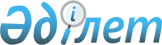 Еңбекшіқазақ ауданы бойынша дауыс беруді өткізу және дауыс санау үшін сайлау учаскелерін құру туралы
					
			Күшін жойған
			
			
		
					Алматы облысы Еңбекшіқазақ ауданы әкімінің 2018 жылғы 24 желтоқсандағы № 12-14 шешімі. Алматы облысы Әділет департаментінде 2018 жылы 27 желтоқсанда № 4979 болып тіркелді. Күші жойылды - Алматы облысы Еңбекшіқазақ ауданы әкімінің 2019 жылғы 19 желтоқсандағы № 12-06 шешімімен
      Ескерту. Күші жойылды - Алматы облысы Еңбекшіқазақ ауданы әкімінің 19.12.2019 № 12-06 шешімімен (алғашқы ресми жарияланған күннен кейін күнтізбелік он күн өткен соң қолданысқа енгізіледі).
      "Қазақстан Республикасындағы сайлау туралы" 1995 жылғы 28 қыркүйектегі Қазақстан Республикасының Конституциялық заңының 23-бабының 1-тармағына, "Қазақстан Республикасындағы жергілікті мемлекеттік басқару және өзін-өзі басқару туралы" 2001 жылғы 23 қаңтардағы Қазақстан Республикасының Заңының 33-бабының 2-тармағына сәйкес, аудан әкімі ШЕШІМ ҚАБЫЛДАДЫ:
      1. Еңбекшіқазақ ауданы бойынша дауыс беруді өткізу және дауыс санау үшін сайлау учаскелері осы шешімнің қосымшасына сәйкес құрылсын.
      2. Еңбекшіқазақ ауданының әкімінің "Еңбекшіқазақ ауданы бойынша дауыс беруді өткізу және дауыс санау үшін сайлау учаскелерін құру туралы" 2015 жылғы 29 қазандағы № 10-14 (Нормативтік құқықтық актілерді мемлекеттік тіркеу тізілімінде № 3515 тіркелген, 2015 жылдың 18 қарашасында "Әділет" ақпараттық-құқықтық жүйесінде жарияланған) шешімінің күші жойылды деп танылсын.
      3. Осы шешімнің орындалуын бақылау аудан әкімінің аппарат басшысы Бекен Орынбекұлы Керімбековке жүктелсін.
      4. Осы шешім әділет органдарында мемлекеттік тіркелген күннен бастап күшіне енеді және алғашқы ресми жарияланған күнінен кейін күнтізбелік он күн өткен соң қолданысқа енгізіледі. Еңбекшіқазақ ауданында дауыс беруді өткізу және дауыс санау үшін құрылған сайлау учаскелері 1. № 119 сайлау учаскесі.
      Орталығы: Есік қаласы, Райымбек батыр көшесі № 44, Райымбек атындағы орта мектебінің фойесі.
      Шекарасы: Есік қаласы, көшелер: Строительная, Дзержинский, Пархоменко, Целинная, Щорс, Лазо, Фурманов, Победы, Полевая, Ханкелді батыр, Оразбаев, А. Малкеев № 95-тен 187-ге дейін (тақ жағы), № 96-дан 188-ге дейін (жұп жағы), Абай № 1-ден 57-ге дейін (тақ жағы), № 2-ден 52-ге дейін (жұп жағы), С. Абдиев № 1-ден 47-ге дейін (тақ жағы), № 2-ден 54 а-ға дейін (жұп жағы), Р. Тоқатаев № 1-ден 69-ға дейін (тақ жағы), № 2-ден 72-ге дейін (жұп жағы), М. Әуезов № 1-ден 13 а-ға дейін (тақ жағы), № 2-ден 26-ға дейін (жұп жағы), Қ. Жаманқараев № 1-ден 15-ке дейін (тақ жағы), № 2-ден 10-ға дейін (жұп жағы), Первомайская № 1-ден 29-ға дейін (тақ жағы), № 2-ден 32 а-ға дейін (жұп жағы), Циолковский № 2-ден 30-ға дейін (жұп жағы), Райымбек батыр № 23-тен 59-ға дейін (тақ жағы), № 36-дан 70-ке дейін (жұп жағы), Васильев № 19-дан 33-ке дейін (тақ жағы), № 22-ден 36-ға дейін (жұп жағы), Грибоедов № 1-ден 21-ге дейін (тақ жағы); тұйық көшелер: А. Малкеев, Ханкелді батыр. 2. № 120 сайлау учаскесі.
      Орталығы: Есік қаласы, Абай көшесі № 98, Қазақ-түрік лицей-интернаты.
      Шекарасы: Есік қаласы, көшелер: Куйбышев, Орджоникидзе, Мир, Урицкий, Қали Нұрбаев, Нұрсәлім Жақыпов, Киров, Чайковский, Суворов, Грушовый, Вишневый, Речная, Стадион, Колхозная, Циолковский № 1-ден 31 а-ға дейін (тақ жағы), Первомайская № 31-ден 115-ке дейін (тақ жағы), № 34-тен 46-ға дейін (жұп жағы), М. Әуезов № 15-тен 67-ге дейін (тақ жағы), № 28-ден 82-ге дейін (жұп жағы), Р. Тоқатаев № 71-ден 153-ке дейін (тақ жағы), № 74-тен 114-ке дейін (жұп жағы), Абай № 59-дан 113-ке дейін (тақ жағы), № 54-тен 136-ға дейін (жұп жағы), Қ. Жаманқараев № 17-ден 85-ке дейін (тақ жағы), № 12-ден 86-ға дейін (жұп жағы), Қ. Орымбетов № 1-ден 45-ке дейін (тақ жағы), № 2-ден 58-ге дейін (жұп жағы), С. Абдиев № 49-дан 99-ға дейін (тақ жағы), № 56-дан 106-ға дейін (жұп жағы), Фрунзе № 1-ден 7-ге дейін (тақ жағы), № 2-ден 8-ге дейін (жұп жағы), Алматы № 96-дан 200-ге дейін (жұп жағы), Западная № 1-ден 3-ке дейін (тақ жағы), № 2-ден 4 а-ға дейін (жұп жағы). 3. № 121 сайлау учаскесі.
      Орталығы: Есік қаласы, Абай көшесі № 138, Абылай хан атындағы № 4 орта мектеп.
      Шекарасы: Есік қаласы, көшелер: Попов, Д. Кешубаев, Лермонтов, Қ. Жаманқараев № 87-ден 129-ға дейін (тақ жағы), № 88-ден 132-ге дейін (жұп жағы), Р. Тоқатаев № 155-тен 167-ге дейін (тақ жағы), № 116-дан 162-ге дейін (жұп жағы), Первомайская № 117-ден 179-ға дейін (тақ жағы), № 48-ден 120-ға дейін (жұп жағы), Қ. Орымбетов № 47-ден 91-ге дейін (тақ жағы), № 60-тан 92-ге дейін (жұп жағы), С. Абдиев № 101-ден 121-ге дейін (тақ жағы), № 108-ден 136-ға дейін (жұп жағы), Островский № 75-тен 99-ға дейін (тақ жағы), № 2-ден 72-ге дейін (жұп жағы), Пушкин № 1-ден 27-ге дейін (тақ жағы), № 2-ден 30-ға дейін (жұп жағы), Жамбыл № 1-ден 31-ге дейін (тақ жағы), № 2-ден 30-ға дейін (жұп жағы), Абай № 115-тен 157-ге дейін (тақ жағы), № 138-ден 170-ке дейін (жұп жағы), Западная № 5-тен 29-ға дейін (тақ жағы), № 6-дан 30-ға дейін (жұп жағы), Грушовый сад, Подстанция; тұйық көшелер: Попов, Абай, Первомайский. 4. № 122 сайлау учаскесі.
      Орталығы: Есік қаласы, Абай көшесі № 231, Р. Тоқатаев атындағы орта мектебінің фойесі.
      Шекарасы: Есік қаласы, көшелер: Крупская, Омская, Ломоносов № 15-тен 37-ге дейін (тақ жағы), № 16-дан 38-ге дейін (жұп жағы), Островский № 33-тен 73-ке дейін (тақ жағы), Қ. Жаманқараев № 131-ден 193-ке дейін (тақ жағы), № 134-тен 210-ға дейін (жұп жағы), Пушкин № 27 а-дан 63-ке дейін (тақ жағы), № 32-ден 84 а-ға дейін (жұп жағы), Р. Тоқатаев № 164-тен 252-ге дейін (жұп жағы), Жамбыл № 33-тен 47-ге дейін (тақ жағы), № 32-ден 50-ге дейін (жұп жағы), Қ. Орымбетов № 93-тен 171-ге дейін (тақ жағы), № 94-тен 158-ге дейін (жұп жағы), Чернышевский № 45-тен 81-ге дейін (тақ жағы), № 46-дан 92-ге дейін (жұп жағы), Матросов № 47-ден 85-ке дейін (тақ жағы), № 46-дан 76-ға дейін (жұп жағы), Первомайская № 181-ден 201-ге дейін (тақ жағы), № 122-ден 154-ке дейін (жұп жағы), Жамбыл даңғылы № 26-дан 42-ге дейін (жұп жағы). 5. № 123 сайлау учаскесі.
      Орталығы: Есік қаласы, Абай көшесі № 318, аудандық Мәдениет үйі.
      Шекарасы: Есік қаласы, көшелер: М. Мәметова, Амурская, Мечников, Заводская, С. Абдиев № 141-ден 203-ке дейін (тақ жағы), № 206-дан 224-ке дейін (жұп жағы), Қ. Орымбетов № 173-тен 215-ке дейін (тақ жағы), № 160-тан 214-ке дейін (жұп жағы), № 218-ден 220-ға дейін (жұп жағы), Қ. Жаманқараев № 195-тен 237-ге дейін (тақ жағы), № 212-ден 238-ге дейін (жұп жағы), Абай № 249-дан 289-ге дейін (тақ жағы), № 268-ден 318-ге дейін (жұп жағы), Р. Тоқатаев № 255-тен 289-ға дейін (тақ жағы), № 254-тен 280-ге дейін (жұп жағы), Г. Тохтабаев № 43-тен 61-ге дейін (тақ жағы), № 44-тен 62-ге дейін (жұп жағы), Амангелді № 106-дан 142-ге дейін (жұп жағы), № 146-дан 150-ге дейін (жұп жағы), Торговая № 11-ден 31-ге дейін (тақ жағы), № 12-ден 32-ге дейін (жұп жағы), Ш. Құмарова № 11-ден 59-ға дейін (тақ жағы), № 10-нан 58-ге дейін (жұп жағы); Жамбыл даңғылы № 9-дан 47-ге дейін (тақ жағы); № 1 ықшам ауданы; тұйық көшелер: Заводская, Амангелді, Север. 6. № 124 сайлау учаскесі.
      Орталығы: Есік қаласы, Абай көшесі № 320, Есік гуманитарлық-экономикалық колледжі.
      Шекарасы: Есік қаласы, көшелер: Ардагер, Болашақ, Ынтымақ, Желтоқсан, Абай № 291-ден 327-ге дейін (тақ жағы) № 320-дан 336 д-ға дейін (жұп жағы), Қ. Орымбетов № 216; ықшам аудандары: № 2, № 4. 7. № 125 сайлау учаскесі.
      Орталығы: Есік қаласы, Марат Абдошұлы Ысқақ көшесі № 86, "Алатау Жарық Компаниясы" акционерлік қоғамының Есік аудандық электр жүйелерінің әкімшілік ғимараты.
      Шекарасы: Есік қаласы, көшелер: Марат Абдошұлы Ысқақ, Амангелді № 97-ден 143-ке дейін (тақ жағы), № 144 (жұп жағы), Набережный № 97-ден 157-ге дейін (тақ жағы), № 96-дан 144-ке дейін (жұп жағы), Торговая № 1-ден 9 б-ға дейін (тақ жағы), № 2-ден 10-ға дейін (жұп жағы), Ш. Құмарова № 1-ден 9 а-ға дейін (тақ жағы), № 2-ден 8-ге дейін (жұп жағы), Ш. Уәлиханов № 11-ден 29-ға дейін (тақ жағы), № 16-дан 26 а-ға дейін (жұп жағы), Есік № 18-ден 28-ге дейін (жұп жағы); Жамбыл даңғылы № 1-ден 7 а/2-ге дейін (тақ жағы); № 3 ықшам ауданы. 8. № 126 сайлау учаскесі.
      Орталығы: Есік қаласы, Алматы көшесі № 37, Қаныш Сәтпаев атындағы орта мектебінің фойесі.
      Шекарасы: Есік қаласы, көшелер: Менделеев, Малая, Волжский, А. Гайдар, Байкальская, Колесник № 1-ден 31-ге дейін (тақ жағы), № 2-ден 58-ге дейін (жұп жағы), Одесская № 2-ден 38-ге дейін (жұп жағы), Алтын Адам аллеясы № 23-тен 117-ге дейін (тақ жағы), № 38-ден 122-ге дейін (жұп жағы), Астана № 1-ден 81-ге дейін (тақ жағы), № 2-ден 78-ге дейін (жұп жағы), Алматы № 37-ден 109-ға дейін (тақ жағы), № 40-тан 50-ге дейін (жұп жағы), Гастелло № 25-тен 97-ге дейін (тақ жағы), № 24-тен 98-ге дейін (жұп жағы), Матросов № 1-ден 17-ге дейін (тақ жағы), № 2-ден 20-ға дейін (жұп жағы), Чернышевский № 1-ден 19-ға дейін (тақ жағы), № 2-ден 14-ке дейін (жұп жағы), Островский № 1-ден 13-ке дейін (тақ жағы); тұйық көшелер: Глубинный, Волжский, А. Гайдар, Украинский, Зеленый, Одесский, Байкал. 9. № 127 сайлау учаскесі.
      Орталығы: Есік қаласы, Астана көшесі № 1, Қазақстан Республикасы Ішкі Істер министілігі Төтенше жағдайлар комитеті "Қазселденқорғау" мемлекеттік мекемесінің "Алматы облыстық пайдалану басқармасы" филиалының Есік өндірістік-пайдалану бөлімінің ғимараты.
      Шекарасы: Есік қаласы, көшелер: Некрасов, Крылов, Степной, Калинин, Коммунальная, Сәкен Сейфуллин, Талғар, Панфилов, Мағжан Жұмабаев, Жароков, Бейімбет Майлин, Зазулин, Әлия Молдағұлова, Спортивный, Юбилейная, Төле би, Қазыбек би, Әйтеке би, Бәйтерек, Ш. Уәлиханов № 1-ден 9-ға дейін (тақ жағы), № 2-ден 14-ке дейін (жұп жағы), Киевская № 11-ден 93-ке дейін (тақ жағы), № 12-ден 92-ге дейін (жұп жағы), Космонавт № 1-ден 21-ге дейін (тақ жағы), Крымская № 25-тен 59-ға дейін (тақ жағы), № 26-дан 58-ге дейін (жұп жағы); тұйық көшелер: Юбилейный, Водопровод. 10. № 128 сайлау учаскесі.
      Орталығы: Есік қаласы, Райымбек батыр көшесі № 44, Райымбек атындағы орта мектебінің спорт залы. 
      Шекарасы: Есік қаласы, көшелері: Горная, Подгорная, Гражданская, Российская, Трудовая, Вавилов, 8 Март, Уральская, Кавказская, Быковский, А. Малкеев № 1-ден 93-ке дейін (тақ жағы), № 2-ден 94-ке дейін (жұп жағы), Райымбек батыр № 1-ден 21-ге дейін (тақ жағы), № 2-ден 34-ке дейін (жұп жағы), Васильев № 1-ден 17-ге дейін (тақ жағы), № 2-ден 20-ға дейін (жұп жағы), Грибоедов № 2-ден 14-ке дейін (жұп жағы); тұйық көшелер: 8 Март, Мирный, Братский, Карагачев, Трудовой. 11. № 129 сайлау учаскесі.
      Орталығы: Есік қаласы, Абай көшесі № 231, Р. Тоқатаев атындағы орта мектебінің спорт залы. 
      Шекарасы: Есік қаласы, көшелері: А. Чехов, Кошевой, Ломоносов № 1-ден 13-ке дейін (тақ жағы), № 2-ден 14-ке дейін (жұп жағы), Островский № 15-тен 31-ге дейін (тақ жағы), Амангелді № 13-тен 95-ке дейін (тақ жағы), № 32-ден 104-ке дейін (жұп жағы), М. Әуезов № 107-ден 181-ге дейін (тақ жағы), № 132-ден 210-ға дейін (жұп жағы), Р. Тоқатаев № 169-дан 253-ке дейін (тақ жағы), Чернышевский № 21-ден 43-ке дейін (тақ жағы), № 16-дан 44-ке дейін (жұп жағы), Матросов № 19-дан 45-ке дейін (тақ жағы), № 20 а-дан 44-ке дейін (жұп жағы), Набережный № 13-тен 95-ке дейін (тақ жағы), № 8-тен 94-ке дейін (жұп жағы), Есік № 2-ден 16-ға дейін (жұп жағы), Г. Тохтабаев № 1-ден 41-ге дейін (тақ жағы), № 2-ден 42-ге дейін (жұп жағы); Жамбыл даңғылы № 2-ден 24-ге дейін (жұп жағы) Абай № 159-дан 247-ге дейін (тақ жағы), № 172-ден 266-ға дейін (жұп жағы), С. Абдиев № 121 а-дан 139-ға дейін (тақ жағы), № 138-ден 204 г-ға дейін (жұп жағы); тұйық көшелер: М. Аманбаев, Набережный. 12. № 130 сайлау учаскесі.
      Орталығы: Есік қаласы, Алматы көшесі № 37, Қаныш Сатпаев атындағы орта мектебінің кіші спорт залы. 
      Шекарасы: Есік қаласы, көшелері: Нұркен Әбдіров, Төлеген Тохтаров, Рақымжан Қошқарбаев, Гоголь, Арычная, Таубөктері, Самал, Достық, Наурыз, Туристическая, Новостройка 1, Новостройка 2, Малокрымская, Алматы № 1-ден 35-ке дейін (тақ жағы), № 2-ден 38-ге дейін (жұп жағы), Одесская № 1-ден 17-ге дейін (тақ жағы), Крымская № 1-ден 23-ке дейін (тақ жағы), № 2-ден 24-ке дейін (жұп жағы), Киевская № 1-ден 9-ға дейін (тақ жағы), № 2-ден 10-ға дейін (жұп жағы), Космонавт № 2-ден 22-ге дейін (жұп жағы), Астана № 83-тен 157-ге дейін (тақ жағы), № 80-нен 156-ға дейін (жұп жағы), Колесник № 33-тен 87-ге дейін (тақ жағы), № 60-тан 94-ке дейін (жұп жағы), Алтын Адам аллеясы № 119-дан 159-ға дейін (тақ жағы), № 124-тен 152-ге дейін (жұп жағы); тұйық көшелер: Запад, Алматы, Киевская. 13. № 131 сайлау учаскесі.
      Орталығы: Есік қаласы, Абай көшесі № 138 а, жеке меншік гуманитарлық гимназиясы.
      Шекарасы: Есік қаласы, көшелер: Чапаев, Қарсақбайұлы, Тиккелдиев, М. Әуезов № 69-дан 105-ке дейін (тақ жағы), № 84-тен 130-ға дейін (жұп жағы), Гастелло № 1-ден 23-ке дейін (тақ жағы), № 2-ден 22-ге дейін (жұп жағы), Амангелді № 1-ден 11-ге дейін (тақ жағы), № 2-ден 30-ға дейін (жұп жағы), Набережный № 1-ден 11-ге дейін (тақ жағы), № 2-ден 6-ға дейін (жұп жағы), Алматы № 111-ден 217 а-ға дейін (тақ жағы), № 52-ден 94-ке дейін (жұп жағы), Фрунзе № 9-дан 65-ке дейін (тақ жағы), № 10-нан 60-қа дейін (жұп жағы); Алтын Адам аллеясы № 1-ден 21-ге дейін (тақ жағы), № 2-ден 36-ға дейін (жұп жағы). 14. № 132 сайлау учаскесі. 
      Орталығы: Ават ауылы, Абылай хан көшесі нөмірсіз, Мәдениет үйі.
      Шекарасы: Ават ауылы; бақ өсірушілер серіктестіктері: "Бағдаршам", "Эдельвейс", "Солнечная поляна", "Алматы трамвай-троллейбус басқармасы". 15. № 133 сайлау учаскесі. 
      Орталығы: Ақши ауылы, Бөлек батыр көшесі № 47, Ақши орта мектебі.
      Шекарасы: Ақши ауылы, Саз ауылы; "Тайфи-2" бақшашылық қоғамы тұтыну кооперативі. 16. № 134 сайлау учаскесі.
      Орталығы: Ақши ауылдық округінің Қайрат ауылы, Түрікпен көшесі № 4, Қайрат негізгі орта мектебі.
      Шекарасы: Ақши ауылдық округінің Қайрат ауылы; Сүт - тауарлы фермасы. 17. № 135 сайлау учаскесі.
      Орталығы: Қазатком ауылы, Ошақбай көшесі № 13, Қазатком негізгі орта мектебі.
      Шекарасы: Қазатком ауылы; Жарсу учаскесі. 18. № 136 сайлау учаскесі.
      Орталығы: Қызылшарық ауылы, Мақсұтов көшесі № 15, М. Әуезов атындағы орта мектебінің фойесі.
      Шекарасы: Қызылшарық ауылы, көшелер: № 1 - № 9, Абай, Закиров, Мусабалаев, М. Әуезов, Гагарин, Бульвар–Мира, Әубәкіров, Жамбыл, Насыров, Молодежная, Сумская, Новосельская, Рыскулбекова, Худайбердиева, Айсарова. 19. № 137 сайлау учаскесі
      Орталығы: Қызылшарық ауылы, Мақсұтов көшесі № 15, М. Әуезов атындағы орта мектебінің спорт залы.
      Шекарасы: Қызылшарық ауылы, көшелер: Матбакиев, Асланов, Максутов, Турдиева; Диқан ауылы; Ақбаз учаскесі. 20. № 138 сайлау учаскесі.
      Орталығы: Асы ауылдық округінің Қайрат ауылы, Ж. Салиева көшесі № 2, И. Саттаров атындағы орта мектеп.
      Шекарасы: Асы ауылдық округінің Қайрат ауылы.  21. № 139 сайлау учаскесі.
      Орталығы: Жаңашаруа ауылы, Т. Одаманова көшесі нөмірсіз, Жаңашаруа орта мектебі.
      Шекарасы: Жаңашаруа ауылы; Қонаев атындағы Үлкен Алматы Каналының учаскесі. 22. № 140 сайлау учаскесі.
      Орталығы: Асысаға ауылы, Қ. Үшбаев көшесі нөмірсіз, Мәдениет үйі.
      Шекарасы: Асысаға ауылы, Таусүгір ауылы, Сартау ауылы; мал шаруашылық кешені 23. № 141 сайлау учаскесі.
      Орталығы: Балтабай ауылы, Мектеп көшесі нөмірсіз, Балтабай орта мектеп – мектепке дейінгі шағын орталығымен.
      Шекарасы: Балтабай ауылы; Сүт - тауарлы фермасы № 1, Сүт - тауарлы фермасы № 2; тұтыну кооперативтері: "Труд", "Прометей"; тұтыну кооперативі бақшашылық серіктестігі "Надежда". 24. № 142 сайлау учаскесі.
      Орталығы: Бірлік ауылы, Мелиораторная көшесі № 1, Үлкен Алматы Каналы учаскесінің кеңсесі.
      Шекарасы: Бірлік ауылы. 25. № 143 сайлау учаскесі.
      Орталығы: Ақтоғай ауылы, Школьная көшесі № 1, Еңбек орта мектеп – мектепке дейінгі шағын орталығымен.
      Шекарасы: Ақтоғай ауылы; Еңбек ауылы.  26. № 144 сайлау учаскесі.
      Орталығы: Өрнек ауылы, Жарылқап көшесі № 26, Өрнек бастауыш мектебі.
      Шекарасы: Өрнек ауылы. 27. № 145 сайлау учаскесі.
      Орталығы: Ақбастау ауылы, Центральная көшесі № 15, Ақбастау орта мектеп – мектепке дейінгі шағын орталығымен.
      Шекарасы: Ақбастау ауылы. 28. № 146 сайлау учаскесі.
      Орталығы: Күш ауылы, Ленин көшесі № 1, "КОРПОРАЦИЯ Алмалы" жауапкершілігі шектеулі серіктестігінің "Қарашеңгел аңшылық шаруашылығы" № 5 филиалының ғимараты.
      Шекарасы: Күш ауылы; Құлжа тас жолы Күш ауылының бұрылысы. 29. № 147 сайлау учаскесі. 
      Орталығы: Бөлек ауылы, Достық көшесі нөмірсіз, М. Горький атындағы орта мектеп.
      Шекарасы: Бөлек ауылы; тұтыну кооперативтері: "Ромашка" Бақшашылық қоғамы", "Ветеран" Бақшашылық қоғамы", "СОЛНЕЧНОЕ." Бақшашылық қоғамы", "Деметра" бау-бақша қоғамы", "Садоводческое таварищество "Теміржолы - Жетысу", "Садоводческое таварищество "Энтузиаст", "ШИННИК", "Химик"; тұтыну кооперативтері бақшашылық қоғамдастықтары: "Тас-Гуль", "Таугуль", "Чайка", "Дружба-1", "ПРОГРЕСС", "Октябрь", "Массив Иссык", "Жетысу", "Монтажник-1"; тұтыну кооперативтері бақшашылық серіктестіктері: "Подснежник", "Алмагуль", "Кировец 37", "Восход-АЗТМ", "Джетысу-Дружба", "Дюбек", "Ак-Бидай", "Труд", "АЗОК"; бағбандардың тұтыну кооперативі "Орешек"; бақшашылық тұтынушылар кооперативі "Иссык"; қоғамдық бірлестіктер: "Энергетик", "Чубар". 30. № 148 сайлау учаскесі.
      Орталығы: Әймен ауылы, Ленин көшесі № 225, Әймен орта мектеп – мектепке дейінгі шағын орталығымен.
      Шекарасы: Әймен ауылы. 31. № 149 сайлау учаскесі.
      Орталығы: Қарасай ауылы, Гагарин көшесі № 1, Абай атындағы орта мектеп.
      Шекарасы: Қарасай ауылы. 32. № 150 сайлау учаскесі.
      Орталығы: Бәйдібек би ауылы, Балағозов көшесі № 2, Н. Островский атындағы орта мектеп – мектепке дейінгі шағын орталығымен.
      Шекарасы: Бәйдібек би ауылы, көшелер: Балағозов, Акбуюмов, Сыдықов, Садовая, С. Сейфуллин, Шевченко, Ключевая, Васильев, Коммунистическая, Алмабеков, Комсомольская, Первомайская, Кавказская, Фурманов, М. Байболов № 131-ден 255-ке дейін (тақ жағы), № 122-ден 176-ға дейін (жұп жағы), С. Оразбеков № 1-ден 81-ге дейін (тақ жағы), № 2-ден 76-ға дейін (жұп жағы), Гагарин № 1-ден 21-ге дейін (тақ жағы), № 2-ден 22-ге дейін (жұп жағы), Сибирьская № 1-ден 21-ге дейін (тақ жағы), № 2-ден 22-ге дейін (жұп жағы). 33. № 151 сайлау учаскесі.
      Орталығы: Бәйдібек би ауылы, М. Байболов көшесі № 244, Т. Әубәкіров атындағы орта мектеп-мектепке дейінгі шағын орталығымен.
      Шекарасы: Бәйдібек би ауылы, көшелер: Северная, Ә.Закиров, С.Оралбаев, Виноградная, Космодемьянская, Арычная, Титов, Сибирьская № 23-дан 81-ге дейін (тақ жағы), № 24-тен 62-ге дейін (жұп жағы), Гагарин № 23-тен 51-ге дейін (тақ жағы), № 24-тен 52-ге дейін (жұп жағы), М. Байболов № 257-ден 367-ге дейін (тақ жағы), № 178-ден № 304-ке дейін (жұп жағы), № 358 (жұп жағы), С. Оразбеков № 83-тен 133-ке дейін (тақ жағы), № 78-ден 136-ға дейін (жұп жағы); тұйық көшелер: Восточный, 8 Марта; Сүт - тауарлы фермасы. 34. № 152 сайлау учаскесі.
      Орталығы: Бәйдібек би ауылы, М. Байболов көшесі № 17, "ЭкоАгроПродукт" жауапкершілігі шектеулі серіктестігінің кеңсесі. 
      Шекарасы: Бәйдібек би ауылы, көшелері: Н. Панфилов, С. Олжабулатов, Ю. Зазулин, А. Жақыпов, О. Зорманов, Мир, Терешкова, Т. Рысқұлов, М. Байболов № 1-ден 129-ға дейін (тақ жағы), № 2-ден 120-ға дейін (жұп жағы). 35. № 153 сайлау учаскесі.
      Орталығы: Жаңашар ауылы, П. Кузиев көшесі № 69, Т. Рысқұлов атындағы орта мектебінің акт залы.
      Шекарасы: Жаңашар ауылы, көшелер: М. Наниев, П. Кузиев, Саймасай, И. Нокабаева, Ә. Өмірәлі, М. Баекешев, Олимпиада. 36. № 154 сайлау учаскесі.
      Орталығы: Жаңашар ауылы, П. Кузиев көшесі № 69, Т. Рысқұлов атындағы орта мектебінің спорт залы.
      Шекарасы: Жаңашар ауылы, көшелер: Абай, М. Токушев, Егемендік; бақшашылық қоғамдар тұтыну кооперативтері: "Машиностроитель", "Жерұйық", "Алма"; бақшашылық серіктестіктері тұтыну кооперативтері: "АҚСУ", "Наурыз", "АЛИИТ", "Асфа", "Весна", "Солнечное", "Жаңашар"; тұтыну кооперативтері: "KAZGOR-Бақша", "Қуат", "Изыскатель бау бақшасы", "Садоводческое товарищество "ТЕМИРЛАН", "Қазақстанның ДББ "Энергия" бағбандық қоғамы". 37. № 155 сайлау учаскесі.
      Орталығы: Космос ауылы, Школьная көшесі № 13, І. Жансүгіров атындағы орта мектеп–мектепке дейінгі шағын орталығымен.
      Шекарасы: Космос ауылы. 38. № 156 сайлау учаскесі.
      Орталығы: Базаркелді ауылы, Центральная көшесі № 33, Базаркелді бастауыш мектебі.
      Шекарасы: Базаркелді ауылы. 39. № 157 сайлау учаскесі.
      Орталығы: Ащыбұлақ ауылы, А. Бубенцов көшесі № 1 б, А. Н. Бубенцов атындағы орта мектеп – мектепке дейінгі шағын орталығымен.
      Шекарасы: Ащыбұлақ ауылы. 40. № 158 сайлау учаскесі.
      Орталығы: Қазақстан ауылы, Ж. Қайыпов көшесі № 8, Ж. Қайыпов атындағы орта мектеп.
      Шекарасы: Қазақстан ауылы. 41. № 159 сайлау учаскесі.
      Орталығы: Ж. Қайыпов ауылы, М. Мәметова көшесі № 26, Қазақстан орта мектебі.
      Шекарасы: Ж. Қайыпов ауылы. 42. № 160 сайлау учаскесі.
      Орталығы: Қаражота ауылы, А. Иманов көшесі № 20, Б. Момышұлы атындағы орта мектеп.
      Шекарасы: Қаражота ауылы; мал жайылым учаскелері: Ақтұма, Бабатоған, Торғай, Дайырсаз, Сарыбас. 43. № 161 сайлау учаскесі.
      Орталығы: Сарыбұлақ ауылы, П. Вихрев көшесі № 11, Сарыбұлақ орта мектеп – мектепке дейінгі шағын орталығымен.
      Шекарасы: Сарыбұлақ ауылы; мал жайылым учаскелері: Бесбаз, Диірменбаз, Жалалбаз. 44. № 162 сайлау учаскесі.
      Орталығы: Ақтоған ауылы, Абай көшесі № 31, Ақтоған орта мектебі.
      Шекарасы: Ақтоған ауылы; "Куликовка" жауапкершілігі шектеулі серіктестігі; мал жайылым учаскелері: Шұбайбаз, Шадайбаз, Қымызбаз. 45. № 163 сайлау учаскесі.
      Орталығы: Қаракемер ауылы, А. Тастанбеков көшесі № 11, Қ. Орымбетов атындағы орта мектеп.
      Шекарасы: Қаракемер ауылы, көшелері: АртҰм Гайкович, Бек Әмір, Семіт Белдібай, Бүркітбаев, Жакен, Жандосов, Малгелдиев, Қ. Орымбетов, Рысқұлов, Тоқатаев, Шілдебаев, Новостройка, А. Тастанбеков № 15-тен 55-ке дейін (тақ жағы), № 16-дан 54-ке дейін (жұп жағы). 46. № 164 сайлау учаскесі.
      Орталығы: Қаракемер ауылы, № 6654 әскери бөлімшесінің клубы.
      Шекарасы: № 6654 әскери бөлімшесі. 47. № 165 сайлау учаскесі.
      Орталығы: Қаракемер ауылы, А. Тастанбеков көшесі № 5, Мәдениет үйі.
      Шекарасы: Қаракемер ауылы, көшелері: Нұртай Мәндіұлы, Боранбай, Жаманғараев, Абай, Садырбаев, Шоссе, Дача, Малкеев, Құрманбаев, А. Тастанбеков № 1-ден 13-ке дейін (тақ жағы), № 2-ден 14-ке дейін (жұп жағы). 48. № 166 сайлау учаскесі.
      Орталығы: Талдыбұлақ ауылы, Жаманғараев көшесі нөмірсіз, Талдыбұлақ орта мектеп – мектепке дейінгі шағын орталығымен.
      Шекарасы: Талдыбұлақ ауылы; Сатай ауылы. 49. № 167 сайлау учаскесі.
      Орталығы: Достық ауылы, Т. Әубәкіров көшесі № 103, А. Бертаева атындағы орта мектеп.
      Шекарасы: Достық ауылы, Лавар ауылы; Сүт - тауарлы фермасы. 50. № 168 сайлау учаскесі.
      Орталығы: Қаратұрық ауылы, Калинин көшесі № 11, А. Саттаров атындағы орта мектеп – мектепке дейінгі шағын орталығымен.
      Шекарасы: Қаратұрық ауылы. 51. № 169 сайлау учаскесі.
      Орталығы: Ащысай ауылы, Шоқан Уәлиханов көшесі нөмірсіз, Ш. Уәлиханов атындағы орта мектеп – мектепке дейінгі шағын орталығымен.
      Шекарасы: Ащысай ауылы; Сүт - тауарлы фермасы; Дөнқара мал жайылым учаскесі. 52. № 170 сайлау учаскесі.
      Орталығы: Тауқаратұрық ауылы, Самсыбеков көшесі № 1, С. Аманжолов атындағы орта мектеп.
      Шекарасы: Тауқаратұрық ауылы, Мелиоратор ауылы; Бұрандасу мал жайылым учаскесі. 53. № 171 сайлау учаскесі.
      Орталығы: Көктөбе ауылы, Нұрманбетов көшесі № 55 а, Көктөбе орта мектеп – мектепке дейінгі шағын орталығымен.
      Шекарасы: Көктөбе ауылы, көшелері: Логовая, Садовая, Киров, Камалов, С. Сейфуллин № 2-ден 182 а-ға дейін (жұп жағы). 54. № 172 сайлау учаскесі.
      Орталығы: Көктөбе ауылы, С. Сейфуллин көшесі № 5, "Айгөлек" балалар бақшасы.
      Шекарасы: Көктөбе ауылы, көшелер: Жанбакиев, Тәуелсіздік, Нұрманбетов, С. Сейфуллин № 1-ден 125 а-ға дейін (тақ жағы).  55. № 173 сайлау учаскесі.
      Орталығы: Қызылжар ауылы, Т. Естемесов көшесі № 21, Көктөбе ауылдық кітапханасы.
      Шекарасы: Қызылжар ауылы, көшелер: Есенбай, Е. Олжабай, Амангелді, Т. Бокин, Д. Қонаев, Т. Естемесов № 1-ден 57-ге дейін (тақ жағы). 56. № 174 сайлау учаскесі.
      Орталығы: Қызылжар ауылы, Жандосов көшесі нөмірсіз, Ораз Жандосов атындағы орта мектеп.
      Шекарасы: Қызылжар ауылы, көшелер: Аюбай, Нурпейсов, С. Мұқанов, Б. Кәрібаев, Абай, Құрманғали, Жамбыл, Жандосов, Т. Естемесов № 2-ден 52 а-ға дейін (жұп жағы). 57. № 175 сайлау учаскесі.
      Орталығы: Төле би ауылы, Ленин көшесі № 22, Төле би атындағы орта мектеп – мектепке дейінгі шағын орталығымен.
      Шекарасы: Төле би ауылы. 58. № 176 сайлау учаскесі.
      Орталығы: Алмалы ауылы, Шорманов көшесі № 2, И. Шорманов атындағы орта мектеп – мектепке дейінгі шағын орталығымен.
      Шекарасы: Алмалы ауылы. 59. № 177 сайлау учаскесі.
      Орталығы: Қорам ауылы, Зарватов көшесі № 46, Қорам орта мектебінің спорт залы.
      Шекарасы: Қорам ауылы, көшелер: Жобаланған, Жобаланған 1, Жобаланған 2, Шымболатов, Тойбеков, Зарватов, Беспаев, 1 Май, Октябрь, Темірқұлов, Комсомол, Заречный, 8 Март № 1-ден 7-ге дейін (тақ жағы), № 2-ден 6-ға дейін (жұп жағы), Дулятов № 1-ден 15-ке дейін (тақ жағы), № 2-ден 16-ға дейін (жұп жағы), Арзиев № 1-ден 15-ке дейін (тақ жағы), № 2-ден 14-ке дейін (жұп жағы); № 1 ықшам ауданы. 60. № 178 сайлау учаскесі.
      Орталығылы: Қорам ауылы, Зарватов көшесі № 46, Қорам орта мектебінің акт залы.
      Шекарасы: Қорам ауылы, көшелер: Уәлиханов, Полевойстан, Саутахун, Абай, Гаитов, Жамбыл, Розыбакиев, Жандосов, Каипов, Таиров, Иманов, 8 Март № 9-дан 13-ке дейін (тақ жағы), № 8-ден 12-ге дейін (жұп жағы), Дулятов № 17-ден 31-ге дейін (тақ жағы), № 18-ден 32-ге дейін (жұп жағы), Арзиев № 17-ден 169-ға дейін (тақ жағы), № 16-дан 168-ге дейін (жұп жағы); Сүт – тауарлы фермасы № 2; № 2 ықшам ауданы; тұйық көшелері; Абай, Жандосов. 61. № 179 сайлау учаскесі.
      Орталығы: Қырбалтабай ауылы, Ы. Алтынсарин көшесі № 3, Ы. Алтынсарин атындағы орта мектеп.
      Шекарасы: Қырбалтабай ауылы. 62. № 180 сайлау учаскесі.
      Орталығы: Шалқар ауылы, Жамбыл көшесі № 3, Құрөзек негізгі орта мектебі.
      Шекарасы: Ақжал ауылы, Шалқар ауылы. 63. № 181 сайлау учаскесі.
      Орталығы: Екпінді ауылы, Набережная көшесі № 14, Екпінді негізгі орта мектебі.
      Шекарасы: Екпінді ауылы. 64. № 182 сайлау учаскесі.
      Орталығы: Қайнар ауылы, Ә. Жапеков көшесі № 2/1, Қайнар бастауыш мектебі. 
      Шекарасы: Қайнар ауылы; "Есік жеміс-консерві зауыты" жауапкершілігі шектеулі серіктестігі. 65. № 183 сайлау учаскесі.
      Орталығы: Қазтай Ұлтарақов ауылы, Сәтбаев көшесі № 5, Масақ орта мектебі.
      Шекарасы: Қазтай Ұлтарақов ауылы; Қызыл баз учаскесі; "Шелек" теміржол станциясы және разьездері; "Азиялық газ құбыры" жауапкершілігі шектеулі серіктестігінің газ бөліп таратқыш станциясы. 66. № 184 сайлау учаскесі.
      Орталығы: Нұрлы ауылы, Жангельдин көшесі № 7, Нұрлы орта мектебі.
      Шекарасы: Нұрлы ауылы. 67. № 185 сайлау учаскесі.
      Орталығы: Бәйтерек ауылы, Школьная көшесі № 51, Әл-Фараби атындағы орта мектебінің спорт залы.
      Шекарасы: Бәйтерек ауылы, көшелер: Строительная, Садовая, Б. Сүлейменов, Әлмерек абыз, Молодежная, Комаров, Школьная, Совхозная, Вишневая, Болашақ; тұйық көшелері: Центральный, Октябрьский, Талгарский, Советский, Мельничный, Сосновый; тұтыну кооперативтері: "Садоводческое товарищество "Авиаремонтник", "Садоводческое товарищество "Арман"; тұтыну кооперативі бақшашылық қоғамдастықтары: "Надежда", "Эдельвейс", "Рубин", "Ковровщица"; тұтыну кооперативтері бақшашылық серіктестіктері: "Труженик", "Орел". 68. № 186 сайлау учаскесі.
      Орталығы: Бәйтерек ауылы, Школьная көшесі № 51, Әл–Фараби атындағы орта мектебінің акт залы.
      Шекарасы: Бәйтерек ауылы, көшелер: Победа, Луговая, Горная, Новосельская, Арычная, Нововиноградная, Виноградная, Южная, Дачная, Транспортная, Заводская, Мир, Новая, Комсомольская, Солнечная, Цветочная, Каменистая, Дружба, Юность; Тенистый тұйық көшесі. 69. № 187 сайлау учаскесі.
      Орталығы: Алға ауылы, Солтанбай Жарықбасов көшесі № 25, Алға орта мектебі.
      Шекарасы: Алға ауылы. 70. № 188 сайлау учаскесі.
      Орталығы: Қойшыбек ауылы, Сәтбаев көшесі № 1, Қойшыбек орта мектеп – мектепке дейінгі шағын орталығымен.
      Шекарасы: Қойшыбек ауылы.  71. № 189 сайлау учаскесі.
      Орталығы: Нұра ауылы, Еспергенов көшесі № 30 а, Мәдениет үйі.
      Шекарасы: Нұра ауылы, Көкпек ауылы; мал жайылым учаскелері: Бартоғай, Аласа, Қарағайлы, Қопалы, Торайғыр, Күнгей, Сарбастау, Үйтас, Шеңгелсу, Бүгіті, Городок.  72. № 190 сайлау учаскесі.
      Орталығы: Байсейіт ауылы, Юнус Хамра көшесі № 3, Исмаил Таиров атындағы орта мектеп – мектепке дейінгі шағын орталағымен.
      Шекарасы: Байсейіт ауылы; Тройник мал жайылым учаскесі; шаруа қожалықтары: Седа, Емгек. 73. № 191 сайлау учаскесі.
      Орталығы: Бижанов ауылы, Шамсутдин көшесі нөмірсіз, ақын Мұқағали Мақатаев атындағы орта мектеп – мектепке дейінгі шағын орталығымен.
      Шекарасы: Бижанов ауылы. 74. № 192 сайлау учаскесі.
      Орталығы: Малыбай ауылы, Жүнісбек Жұмабеков көшесі нөмірсіз, Малыбай орта мектеп – мектепке дейінгі шағын орталағымен.
      Шекарасы: Малыбай ауылы, көшелер: Хамраев, Ипархан, Дуганов, Исмаилов, Сабиров, Бокин, Амангелді, Жүнісбек Жұмабеков, М. Оразымбетов, Новостройка; тұйық көше: Т. Бокин; сүт - тауарлы фермасы.; Көк-терек мал жайылым учаскесі. 75. № 193 сайлау учаскесі.
      Орталығы: Малыбай ауылы, Розыбакиев көшесі № 39 а, Мәдениет үйі. 
      Шекарасы: Малыбай ауылы, көшелер: Мұстафа Өзтүрік, Амет Дарванкулов, Исатай Алжанбаев, Тоқтар Әубәкіров, Садир Палван, Абдулла Розыбакиев, Құрван Тохтимаметов, Абдурешит Иминов, Қадир Кулиев, Жобаланған, Жобаланған-2, Жобаланған-3. 76. № 194 сайлау учаскесі.
      Орталығы: Саймасай ауылы, А. Байтұрсынов көшесі нөмірсіз, А. Байтұрсынов атындағы орта мектебінің – мектепке дейінгі шағын орталығымен акт залы.
      Шекарасы: Саймасай ауылы, көшелер: Райымбек, Интернациональная, Гусейнов, Абай, Озерная, Колхозная, А. Байтұрсынов, Дружба, Мир, Комсомольская, Мельничная, Северная, Амангелді № 11-ден 83-ке дейін (тақ жағы), № 10-нан 84-ке дейін (жұп жағы), № 110 а (жұп жағы), Э. Хазиев № 11-ден 29-ға дейін (тақ жағы), № 12-ден 30-ға дейін (жұп жағы), Аманжолов № 11-ден 19-ға дейін (тақ жағы), № 12-ден 18-ге дейін (жұп жағы). 77. № 195 сайлау учаскесі.
      Орталығы: Саймасай ауылы, А. Байтұрсынов көшесі нөмірсіз, А. Байтұрсынов атындағы орта мектебінің – мектепке дейінгі шағын орталығымен спорт залы.
      Шекарасы: Саймасай ауылы, көшелер: Студенческая, Александровская, Рысбеков, Пащенко, Первомайская, Терешкова, Пушкин, Н. Елемесов, Садовая, Д. Қонаев, Островский, Октябрьская, Э. Хазиев № 1-ден 9-ға дейін (тақ жағы), № 2-ден 10-ға дейін (жұп жағы), Амангелді № 1-ден 9-ға дейін (тақ жағы), № 2-ден 8-ге дейін (жұп жағы), Аманжолов № 1-ден 9-ға дейін (тақ жағы), № 2-ден 10-ға дейін (жұп жағы); Роща. 78. № 196 сайлау учаскесі.
      Орталығы: Амангелді ауылы, А. Ушуров көшесі № 7, Садыр атындағы орта мектеп – мектепке дейінгі шағын орталығымен.
      Шекарасы: Амангелді ауылы. 79. № 197 сайлау учаскесі.
      Орталығы: Азат ауылы, Школьная көшесі № 10 а, Азат негізгі орта мектебі.
      Шекарасы: Азат ауылы. 80. №198 сайлау учаскесі.
      Орталығы: Азат ауылы, Школьная көшесі 9 г, Азат № 1 орта мектеп.
      Шекарасы: тұтыну кооперативтері бақшашылық қоғамдастықтары: "Коммунальник", "Энтузиаст", "Арман", "Алмагуль", "Проектстальконструкция", "Педагог", "Селевик", "Дорожник", "Тюльпан", "Достық"; тұтыну кооперативтері бақшашылық серіктестіктері: "Раздольное", "Энергетик", "Талгарское", "Звездочка". 81. № 199 сайлау учаскесі.
      Орталығы: Қайназар ауылы, Алматинская көшесі № 71, Шоқан Уалиханов атындағы орта мектеп-мектепке дейінгі шағын орталығымен.
      Шекарасы: тұтыну кооперативтері бақшашылық қоғамдастықтары: "Автобаза", "Бакай", "Кировец", "Восток", "Пенсионер", "Рассвет", "Вторчермет", "Полиграфист"; тұтыну кооперативтері: "Ковровец", "Садовод", "Волковгеология". 82. № 200 сайлау учаскесі.
      Орталығы: Қайназар ауылы, Алматинская көшесі № 70 б, Мәдениет үйі.
      Шекарасы: Қайназар ауылы. 83. № 201 сайлау учаскесі.
      Орталығы: Алматы-Көкпек-Көктал тасжолы, Есік-6,6 шақырымы кіре берісі, "Есік" мемлекеттік тарихи-мәдени қорық-мұражайы. 
      Шекарасы: тұтыну кооперативтері бақшашылық серіктестіктері: "Трудовик", "Самал", "Ветеран", "Иссык-2", "Қыпшақ"; "Калинин атындағы біріккен бақшашылық серіктестігі" тұтыну кооперативі. 84. № 202 сайлау учаскесі.
      Орталығы: Есік қаласы, Жамбыл даңғылы № 21 а, Рахат ауылдық округі № 1 орта мектебі.
      Шекарасы: тұтыну кооперативтері бақшашылық серіктестіктері: "Алтын алма", "Железнодорожник", "Восход", "Алтын адам", "Подснежник", "Надежда"; тұтыну кооперативтері бақшашылық қоғамдастықтары: "Береке", "Көксай", "Тасгуль", "Надежда"; 85. № 203 сайлау учаскесі.
      Орталығы: Рахат ауылы, Құмарова көшесі № 16, Рахат орта мектебі.
      Шекарасы: Рахат ауылы.  86. № 204 сайлау учаскесі.
      Орталығы: Өрікті ауылы, Новостройка көшесі нөмірсіз, Б. Майлин атындағы орта мектебінің акт залы.
      Шекарасы: Өрікті ауылы, көшелер: Новая, Советская, Новостройка, Набережная. 87. № 205 сайлау учаскесі.
      Орталығы: Өрікті ауылы, Новостройка көшесі нөмірсіз, Б. Майлин атындағы орта мектебінің спорт залы.
      Шекарасы: Өрікті ауылы, көшелер: Юбилейная, Подгорная, Пролетарская, Молодежная, Речная. 88. № 206 сайлау учаскесі.
      Орталығы: Ташкенсаз ауылы, З. Газамов көшесі нөмірсіз, Х. Абдуллин атындағы орта мектеп.
      Шекарасы: Ташкенсаз ауылы. 89. № 207 сайлау учаскесі.
      Орталығы: Баяндай ауылы, Набережная көшесі № 4, Баяндай негізгі орта мектебі.
      Шекарасы: Баяндай ауылы. 90. № 208 сайлау учаскесі.
      Орталығы: Құлжа ауылы, Алматинская көшесі нөмірсіз, фельдшерлік акушерлік пункті.
      Шекарасы: Құлжа ауылы. 91. № 209 сайлау учаскесі.
      Орталығы: Тескенсу ауылы, Қалдыбаев көшесі № 1, Жамбыл атындағы орта мектеп – мектепке дейінгі шағын орталығымен.
      Шекарасы: Тескенсу ауылы; Сүт - тауарлы фермасы. 92. № 210 сайлау учаскесі.
      Орталығы: Көлді ауылы, Ғ. Мұратбаев көшесі № 2, Көлді орта мектеп – мектепке дейінгі шағын орталығымен.
      Шекарасы: Көлді ауылы. 93. № 211 сайлау учаскесі.
      Орталығы: Толқын ауылы, Толқын орта мектебі.
      Шекарасы: Толқын ауылы. 94. № 212 сайлау учаскесі.
      Орталығы: Түрген ауылы, Д. Қонаев көшесі № 2, Д. А. Қонаев атындағы орта мектеп.
      Шекарасы: Түрген ауылы, көшелер: Шынасыл Бөрке, С. Иманбеков, Сәт Момбайұлы, Береке, А. Жолдыбаев, Мельничная, Тоқаш Бокин, Тажметов, Пушкин, Дархан, 40 лет Победы, Строительная, М. Әуезов, Құланаян Құлманбет № 65-тен 155-ке дейін (тақ жағы), № 88-ден 168-ге дейін (жұп жағы). 95. № 213 сайлау учаскесі.
      Орталығы: Түрген ауылы, Құланаян Құлманбет көшесі № 2, Абыхан Жексембеков атындағы қазақ орта мектеп – мектепке дейінгі шағын орталығымен.
      Шекарасы: Түрген ауылы, көшелер: А. Масягин, А. Петров, Школьная, Жүнісбай, Титов, Чапаев, Свердлов, Құланаян Құлманбет № 2-ден 34-ке дейін (жұп жағы), В. Харламов № 1-ден 63-ке дейін (тақ жағы), № 2-ден 60-қа дейін (жұп жағы), Қ. Князбаев № 1-ден 59-ға дейін (тақ жағы), № 2-ден 72-ге дейін (жұп жағы), Сатай батыр № 1-ден 85-ке дейін (тақ жағы), № 2-ден 84-ке дейін (жұп жағы), Желтоқсан № 1-ден 97-ге дейін (тақ жағы), № 2-ден 92-ге дейін (жұп жағы). 96. № 214 сайлау учаскесі.
      Орталығы: Түрген ауылы, Желтоқсан көшесі № 97, Ломоносов атындағы орта мектеп – мектепке дейінгі шағын орталығымен.
      Шекарасы: Түрген ауылы, көшелер: Воронежская, С. Сергеев, С. Бурдин, Терешкова, Гагарин, Е. Стамбеков, Н. Сушков, Мир, Құланаян Құлманбет № 1-ден 39-ға дейін (тақ жағы), В. Харламов № 65-тен 73-ке дейін (тақ жағы) № 62-ден 70-ке дейін (жұп жағы), Қ. Князбаев № 61-ден 93-ке дейін (тақ жағы), № 74-тен 110-ға дейін (жұп жағы), Сатай батыр № 87-ден 249-ға дейін (тақ жағы), № 86-дан 184-ке дейін (жұп жағы), Желтоқсан № 99-дан 143-ке дейін (тақ жағы), № 94-тен 150-ге дейін (жұп жағы). 97. № 215 сайлау учаскесі.
      Орталығы: Түрген ауылы, Құланаян Құлманбет көшесі нөмірсіз, Мәдениет үйі. 
      Шекарасы: Түрген ауылы, көшелер: Д. Қонаев, Н. Терехин, Демесінов, Құланаян Құлманбет № 49-дан 63-ке дейін (тақ жағы), № 42-ден 88-ге дейін (жұп жағы); Сүт - тауарлы фермасы № 2. 98. № 216 сайлау учаскесі.
      Орталығы: Түрген ауылы, Құланаян Құлманбет көшесі № 45 д, ауылдық дәрігерлік амбулаториясы.
      Шекарасы: Түрген ауылы, көшелер: Т. Әубәкіров, Абай, Достық, Жамбыл, Рысқұлов, Құланаян Құлманбет № 41-ден 47-ге дейін (тақ жағы), № 36-дан 40-қа дейін (жұп жағы). 99. № 217 сайлау учаскесі.
      Орталығы: Таутүрген ауылы, Бөркеев көшесі № 3, Таутүрген негізгі орта мектеп – мектепке дейінгі шағын орталығымен.
      Шекарасы: Таутүрген ауылы; форель шаруашылығы; демалыс үйлері: "Синегорье", "Таутүрген", "Эдельвейс", "Орбита". 100. № 218 сайлау учаскесі.
      Орталығы: Шелек ауылы, Бижанов көшесі № 91, Х. Бижанов атындағы орта мектеп – мектепке дейінгі шағын орталығымен.
      Шекарасы: Шелек ауылы, көшелер: Строительная, Озерная, Абай № 161-ден 255-ке дейін (тақ жағы), Қадыров № 81-тен 119 б-ға дейін (тақ жағы), Жібек Жолы № 42-ден 166-ға дейін (жұп жағы), Бижанов № 51-ден 171-ге дейін (тақ жағы), № 64-тен 204-ке дейін (жұп жағы), Әжібай батыр № 55-тен 103-ке дейін (тақ жағы), № 127 а (тақ жағы), № 50-ден 110-ға дейін (жұп жағы), Момышұлы № 75 б-дан 235-ке дейін (тақ жағы), № 110-ден 242-ге дейін (жұп жағы), Малай батыр № 77-ден 219-ға дейін (тақ жағы), № 114-тен 242-ге дейін (жұп жағы), Сыздықов № 145-тен 227-ге дейін (тақ жағы), № 162-ден 280-ге дейін (жұп жағы), Орынтаев № 35-тен 137-ге дейін (тақ жағы), № 40-тан 124-ке дейін (жұп жағы), Кенжебаев № 49-дан 143-ке дейін (тақ жағы), № 58-ден 138-ге дейін (жұп жағы), Розыбакиев № 143-тен 209-ға дейін (тақ жағы), №154-тен 220-ға дейін (жұп жағы); 101. № 219 сайлау учаскесі.
      Орталығы: Шелек ауылы, Илийская көшесі № 12, Әлия Молдағұлова атындағы орта мектеп – мектепке дейінгі шағын орталығымен. 
      Шекарасы: Шелек ауылы, көшелер: Медицинская, Мәметова, Заречная, Арычная, Дружба, Нұрпейісова, Илийская, Әбішев, Молдағұлова, Стадионная, Абай № 257-ден 323/2-ке дейін (тақ жағы), № 198-ден 306-ға дейін (жұп жағы), Бижанов № 173-тен 241-ге дейін (тақ жағы), № 206-дан 306-ға дейін (жұп жағы), Қадыров № 2-ден 68-ге дейін (жұп жағы), Ұзар Үсен № 153-тен 163-ке дейін (тақ жағы), № 178-ден 198-ге дейін (жұп жағы), Вихрев № 137-ден 161 а-ға дейін (тақ жағы), № 132-ден 160-қа дейін (жұп жағы), Қайыпов № 96-дан 108-ге дейін (жұп жағы); тұйық көшелер: Дачный, Әбішев, Арычный, Үсенов, Абай, Іле, Вихрев, Тихий, Омаров, Медицинский, Речной. 102. № 220 сайлау учаскесі.
      Орталығы: Шелек ауылы, Жібек Жолы көшесі № 47, А. Розыбакиев атындағы орта мектеп.
      Шекарасы: Шелек ауылы, көшелер: Жібек Жолы № 37-ден 81-ге дейін (тақ жағы), № 18 а-дан 40-қа дейін (жұп жағы), Абай № 86-дан 196-ға дейін (жұп жағы), Момышұлы № 25-тен 75-ке дейін (тақ жағы) № 32-ден 108-ге дейін (жұп жағы), Малай батыр № 21-ден 75-ке дейін (тақ жағы), № 36-дан 112-ге дейін (жұп жағы), Розыбакиев № 77-ден 141-ге дейін (тақ жағы), № 76-дан 152-ге дейін (жұп жағы), Сыздықов № 65-тен 143-ке дейін (тақ жағы), № 72-ден 160-қа дейін (жұп жағы), Ұзар Үсен № 37-ден 151-ге дейін (тақ жағы), № 40-тан 176-ға дейін (жұп жағы), Вихрев № 45-дан 135-ке дейін (тақ жағы), № 58-ден 130-ға дейін (жұп жағы), Таиров № 49-дан 163-ке дейін (тақ жағы), № 60-тан 202-ге дейін (жұп жағы), Қадыров № 43-ден 79-ға дейін (тақ жағы); тұйық көшелер: Розыбакиев, Алатау, Юбилейный, Восточный, Сызыдықов, Сыздықов-2. 103. № 221 сайлау учаскесі.
      Орталығы: Шелек ауылы, Қабылов көшесі № 2, Абай атындағы орта мектеп.
      Шекарасы: Шелек ауылы, көшелер: Гаражная, Гидростроитель, Абай № 2-ден 84-ке дейін (жұп жағы), Таиров № 1-ден 47-ге дейін (тақ жағы), № 2-ден 58-ге дейін (жұп жағы), Ұзар Үсен № 1-ден 35-ке дейін (тақ жағы), № 2-ден 64-ке дейін (жұп жағы), Вихрев № 1-ден 43-ке дейін (тақ жағы), № 2-ден 56-ға дейін (жұп жағы), Қайыпов № 1-ден 45-ке дейін (тақ жағы), № 2-ден 8-ге дейін (жұп жағы), Садовая № 1-ден 27-ге дейін (тақ жағы), № 2-ден 16-ға дейін (жұп жағы), Қабылов № 1-ден 69-ға дейін (тақ жағы), № 2-ден 56-ға дейін (жұп жағы), Нұрғазин № 1-ден 111-ге дейін (тақ жағы), Жылысбаев № 1-ден 69-ға дейін (тақ жағы), № 2-ден 50-ге дейін (жұп жағы), Мұратбаев №1-ден 11-ге дейін (тақ жағы), № 2 а-дан 4 а-ға дейін (жұп жағы); аудандық электр жүйесі учаскесі; № 2 ықшам ауданы; тұйық көшелер: Қабылов, Таиров, Южный. 104. № 222 сайлау учаскесі.
      Орталығы: Шелек ауылы, Нұрғазин көшесі № 150, Ыбырай Алтынсарин атындағы орта мектеп – мектепке дейінгі шағын орталағымен.
      Шекарасы: Шелек ауылы, көшелер: Советская, Лесная, Авангардская, Виноградная, Мелиоративная, Абай № 1-ден 159-ға дейін (тақ жағы), Жылысбаев № 71-ден 115-ке дейін (тақ жағы), № 52-ден 140-қа дейін (жұп жағы), Қабылов № 71-тен 159-ға дейін (тақ жағы), № 58-тен 166-ға дейін (жұп жағы), Нұрғазин № 113-тен 197-ге дейін (тақ жағы), № 130-дан 190-ға дейін (жұп жағы), Бижанов № 1-ден 49-ға дейін (тақ жағы), № 2-ден 62-ге дейін (жұп жағы), Орынтаев № 1-ден 33-ке дейін (тақ жағы), № 2-ден 38-ге дейін (жұп жағы), Кенжебаев № 1-ден 47-ге дейін (тақ жағы), № 2-ден 56-ға дейін (жұп жағы), Целинная № 1-ден 63-ке дейін (тақ жағы), № 2-ден 58-ге дейін (жұп жағы), Садовая № 29-дан 39-ға дейін (тақ жағы), № 18-ден 58-ге дейін (жұп жағы), Әжібай батыр № 1-ден 53-ке дейін (тақ жағы), № 2-ден 48-ге дейін (жұп жағы), Жібек Жолы № 83-тен 167-ге дейін (тақ жағы); тұйық көше: Қабылов-1. 105. № 223 сайлау учаскесі.
      Орталығы: Шелек ауылы, Бокин көшесі № 40, Петр Вихрев атындағы орта мектеп – мектепке дейінгі шағын орталығымен.
      Шекарасы: Шелек ауылы, көшелер: Маяковский, Егізбаев, Ғани Батыр, Бокин, Солнечная, Космонавт, Луговая, Кирпичная, Нұрғазин № 199-дан 239-ға дейін (тақ жағы), Целинная № 65-тен 87-ге дейін (тақ жағы), № 60-тан 84-ке дейін (жұп жағы), Жылысбаев № 117-ден 171-ге дейін (тақ жағы), № 142-ден 196-ға дейін (жұп жағы), Қабылов № 161-ден 237-ге дейін (тақ жағы), № 168-ден 234-ке дейін (жұп жағы), Жібек Жолы № 169-дан 301-ге дейін (тақ жағы); тұйық көшелер: Кирпичный, Солнечный, Егізбаев. 106. № 224 сайлау учаскесі.
      Орталығы: Шелек ауылы, Әбдікәрімов көшесі № 14, Т. Кенжебаев атындағы орта мектеп – мектепке дейінгі шағын орталығымен.
      Шекарасы: Шелек ауылы, көшелер: Жетісу, Казачья, Новосельская, Коммунальная, Сайдуллаев, Ключевая, Мұқашев, Жібек Жолы № 168-ден 320-ға дейін (жұп жағы), Малай батыр № 221-ден 267-ге дейін (тақ жағы), № 244-тен 274-ке дейін (жұп жағы), Семятов № 2-ден 32-ге дейін (жүп жағы); тұйық көшелер: Новосельский, Малай батыр, Кондвор, Райавтодор. 107. № 225 сайлау учаскесі.
      Орталығы: Шелек ауылы, Нұрғазин көшесі № 2, Шелек Политехникалық колледжі. 
      Шекарасы: Шелек ауылы, көшелер: Элеваторная, Складская, Қағазбаев, Жібек Жолы № 1-ден 35-ке дейін (тақ жағы), № 2-ден 16-ға дейін (жұп жағы), Момышұлы № 1-ден 23-ке дейін (тақ жағы), № 2-ден 30-ға дейін (жұп жағы), Малай батыр № 1-ден 19-ға дейін (тақ жағы), № 2-ден 34-ке дейін (жұп жағы), Қайыпов № 47-ден 131-ге дейін (тақ жағы), № 10-ден 94-ке дейін (жұп жағы), Нұрғазин № 2-ден 128-ге дейін (жұп жағы), Мұратбаев № 13-тен 17-ге дейін (тақ жағы), № 4-тен 14-ке дейін (жұп жағы), Сыздықов № 1-ден 63-ке дейін (тақ жағы), № 2-ден 70-ке дейін (жұп жағы), Қадыров № 1-ден 41-ге дейін (тақ жағы), Розыбакиев № 1-ден 75-ке дейін (тақ жағы), № 2-ден 74-ке дейін (жұп жағы), № 1 ықшам ауданы; тұйық көшелер: Қайыпов, Момышұлы, Нұрғазин. 108. № 226 сайлау учаскесі.
      Орталығы: Май ауылы, Парковая көшесі нөмірсіз, М. Мәметова атындағы орта мектеп – мектепке дейінгі шағын орталығымен.
      Шекарасы: Май ауылы; Торғайбаз ауылы.  109. № 227 сайлау учаскесі.
      Орталығы: Шелек ауылы, Әбдікәрімов көшесі № 62 г, Шелек ауылындағы № 1 орта мектеп.
      Шекарасы: Шелек ауылы, көшелер: Пятно, Мир, 8 Март, Вишневая, Ахметов, Имамниязов, Мақатаев, Парниковая, Әбдікәрімов, Интернациональная, Молодежная, Жобаланған, Жобаланған 1, Жобаланған 2, Жобаланған 3, Әубәкіров, Әуезов, Жандосов, Семятов № 1-ден 55-ке дейін (тақ жағы); тұйық көшелер: Имамниязов, Молодежный, Әбдікәрімов.
					© 2012. Қазақстан Республикасы Әділет министрлігінің «Қазақстан Республикасының Заңнама және құқықтық ақпарат институты» ШЖҚ РМК
				
      Аудан әкімі 

Б. Ысқақ
Еңбекшіқазақ ауданы әкімінің 2018 жылғы "24" желтоқсандағы "Еңбекшіқазақ ауданы бойынша дауыс беруді өткізу және дауыс санау үшін сайлау учаскелерін құру туралы" № 12-14 шешіміне қосымша